PRESS RELEASE

June 30th, 2016

For additional information, contact:
Angie Meachum, Augusta, Woodruff County Libraries at 870-347-5331.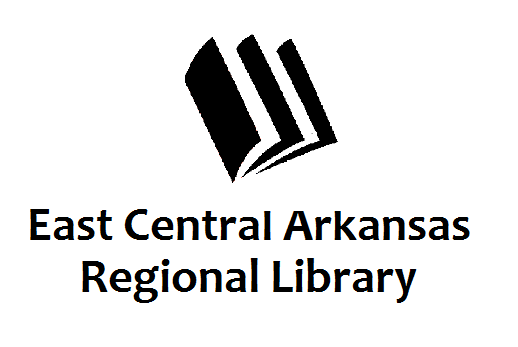 SUMMER READING PROGRAMNatural History Educational Company of the Mid-South NHECMAUGUSTA– July 13th- Wildlife program at the Augusta Library on Wednesday, July 13th at 10:30.  Natural History Educational Company of the Mid-South, NHECM, provides entertaining and educational wildlife programming for hundreds of libraries throughout the Southeast.  Programs are specifically designed to focus on enriching the S.T.E.M. curriculum.  The primary focus is on education through an appreciation for wildlife and a healthy respect for their welfare and our natural world.  The animals provide a learning experience of a lifetime!  Meet the animals and learn about their behaviors and their habitat. Call Angie or Karen for more information at 347-5331. 